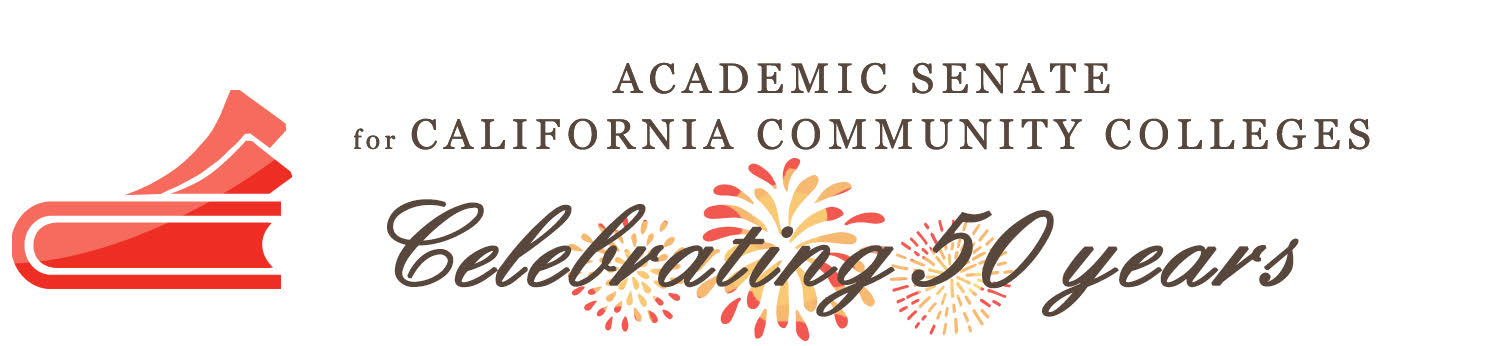 Leadership  Empowerment  VoiceAREA B MEETINGFriday, March 22, 201910:00 A.M. - 3:00 P.M. (Continental Breakfast at 9:30 A.M./Lunch at noon)https://asccc.org/content/area-b-meeting Monterey Peninsula CollegeLibrary & Technology Center, Sam Karas Room 980 Fremont St, Monterey, CA 93940Welcome by Dr. Walter Tribley, Superintendent/President MPCHeather Craig, Academic Senate President Adria Gerard, Delegate to ASCCCIntroductionsAppreciations and RecognitionsArea B meeting (2019-20) locationFall 2019Spring 2020 ReportsASCCC Update – Dolores Davison, Vice-President, ASCCCAcademic Senate Foundation for CCC – Mayra Cruz, DirectorAB 705 Coding Project (Data Revision Project)- Mayra Cruz and Area B senators/leaders appointed by ASCCC to the projectDisciplines List—Dolores Davison, Vice President, ASCCC Overview of Disciplines List Revision ProcessSubmitted ProposalsGuided Pathways Webinars and Site Visits (Gretchen Ehlers/Mayra Cruz)Resolutions  Resolutions process overview – Eric Narveson, Area B Representative  on Resolutions CommitteeResource: Resolutions HandbookReview and discussion of  pre-session resolutions (Click “Resolutions” to download the resolutions packet and the appendices here.Development and discussion of Area B resolutions  Reports From CollegesAnnouncementsMeetings/Institutes – Registration Now OpenGuided Pathways - Webinar  March 27, 2019 OER Webinar - Economics March 29, 2019 2019 Spring Plenary Session April 11, 2019 to April 13, 20192019 Career and Noncredit Institute April 25, 2019 to April 27, 20192019 Faculty Leadership Institute June 13, 2019 to June 15, 20192019 Curriculum Institute July 10, 2019 to July 13, 20192019 Fall Plenary Session November 7, 2019 to November 9, 2019Upcoming Executive Committee Meetings April 10, 2019, Westin SF Airport, Millbrae CA June 7-9, 2019, The Pines Resort, Bass Lake CA AdjournmentSee you at Plenary.   Celebrating 50 years of Leadership, Empowerment & Voice!